General Form to Standard Form / Standard for to General FormGeneral form and standard both give us different information so why not use them both. It is a mandatory skill to be able to put an equation in general form into standard for and vice versa.General form: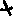 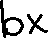 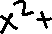 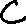 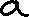 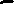 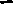 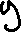 Standard form: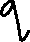 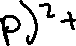 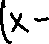 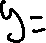 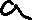 To convert an equation in general form into standard form you must complete the square.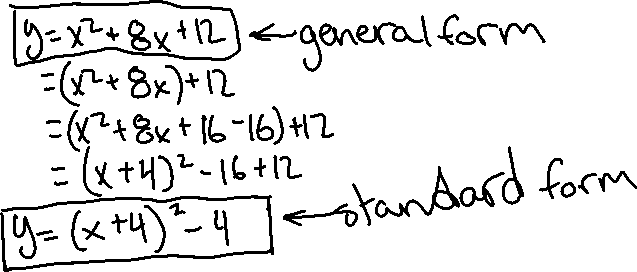 To convert an equation in standard form into general form you must expand.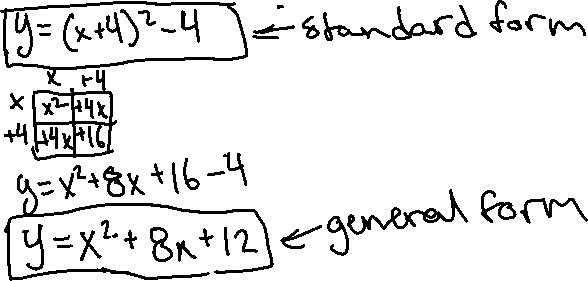 